GAUQUELIN-RELATED ARTICLES, NOTES AND LETTERS,  IN PUBLISHED JOURNALSAstro-Psychological Problems1983 Mar, Vol.1 (2), Douglas, Graham: A Theoretical Prediction from the Gauquelins' Findings          Sep, Vol.1 (4), Martinek Wolfgang: Excerpts from "Drug Addiction and Horoscopes" http://cura.free.fr/gauq/907app-mar.html          Sep, Vol.1 (4), FG: Comments about Wolfgang Martinek's "Drug Addiction and Horoscopes" http://cura.free.fr/gauq/907app-mar.html#cfg          Sep, Vol.1 (4), Reverchon Jacques: Two Notes for Discussion (Demographic peculiarities & Planetary heredity) http://cura.free.fr/gauq/907app-rev.html 1984 Mar, Vol.2 (2), Eysenck Hans: The Mars Effect and its Evaluation http://cura.free.fr/gauq/909app-eys.html          Mar, Vol.2 (2), Ashmun Joanna: Critique of C.G. Jung's Astrological Experiment1985 Jan, Vol.3 (1), Burmyn Lynne: Preliminary Report on Lesbian Study          Jan, Vol.3 (1), FG: The Search for the Lesbians' Planet          Jan, Vol.3 (1), FG: The Nycthemeral Expectancy          May, Vol.3 (2), FG: Comments of David Nias's Review of "Planetary Heredity"          Sep, Vol.3 (3), FG: The Greek Error or Return to Babylon http://cura.free.fr/xxv/24app3-3.html          Sep, Vol.3 (3), FG: More Precisions about the Gauquelin Sectors1986 May, Vol.4 (2), Costa-Ribeiro Anna-Maria & DeMarco Donna & Gauquelin Françoise: Drug Addicts - A Replication          Sep, Vol.4 (3), Stark Franz: How Strong is the Gauquelin Planetary Effect Really?          Sep, Vol.4 (3), O'Neill Mike: The Moon's Nodes in Synastry1987 May, Vol.5 (2), Stark Franz: Replication of a Study on the "Gauquelin-Effect" with Ordinary People          May, Vol.5 (2), FG & Costa-Ribeiro Anna-Maria & O'Neill Mike: 231 Male Homosexuals from Brazil          May, Vol.5 (2), Blackwell Arthur: Local Apparent Time 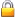           May, Vol.5 (2), Pottenger Mark: Do you mean Apparent?          Sep, Vol.5 (3), FG & Lehman Lee & Costa-Ribeiro Anna-Maria: More Data of Homosexuals1988 May, Vol.6 (2), Ertel Suitbert: Planetary Relations with Female Notabilities: The First Results1989 Mar, Vol.7 (1), FG: An Interview with Neil Michelsen           Mar, Vol.7 (1), O'Neill Mike: The Moon's Nodes in Marriage - A Replication          Mar, Vol.7 (1), Ertel Suitbert: Reversed Eminence Correlations          Mar, Vol.7 (1), FG: Answer to Professor Ertel's Comments          Mar, Vol.7 (1), MG: Comments on Prof. Ertel's Article          Sep, Vol.7 (2), FG: An Interview with Robert Hand          Sep, Vol.7 (2), Lehman Lee: The Neo-Astrology Conference: Some Reflections          Sep, Vol.7 (2), Müller Arno: Can the Gauquelin Effect be Confirmed?          Sep, Vol.7 (2), O'Neill Mike: Analysis of Ballet Dancers in Gauquelin Sectors1992 Mar, Vol.8 (1), FG: Michel Gauquelin, in Memoriam          Mar, Vol.8 (1), FG: Planetary Heredity: New Research Results          Sep, Vol.8 (2), Eysenck Hans / Smit Rudolf: In Memoriam Michel Gauquelin (1928-1991)          Sep, Vol.8 (2), Ertel Suitbert: References of Michel Gauquelin's Publications (Complete list)          Sep, Vol.8 (2), FG: The Gauquelin Sectors1993 Mar, Vol.9 (1), FG: About the Accuracy of Birth Time Registration I           Mar, Vol.9 (1), Ertel Suitbert & FG (References of their Publications)          Sep, Vol.9 (2), FG: MG's Planetary Temperaments versus FG's "Pure Types"          Sep, Vol.9 (2), Müller Arno & FG: A Study of the Gauquelin Effect with 402 Italian Writers          Sep, Vol.9 (2), FG:  Accuracy of Birth Time Registration II1994 Mar, Vol.10 (1), FG: Statistical Results with Ordinary People           Mar, Vol.10 (1), Irving Ken & FG: Pure and Mixed Planetary Types          Sep, Vol.10 (2), Pottenger Mark: Gauquelin Sector expected Frequencies1995 Mar, Vol.11 (1), FG: CTH Yes? or CTH No?           Mar, Vol.11 (1), Douglas Graham: Planets in Semantic Space          Mar, Vol.11 (1), Pottenger Mark / Gauquelin Françoise: Follow-up on the Neptune Factor          Sep, Vol.11 (2), FG: Can we Conclude about the CTH Controversy? Not yet it seemsCorrelation1981  1(1)   JM Addey, 26-35 The True Principles of Astrology & Bearing on Astrol Research                      36-44  Mike Startup The Accuracy of Astrologers Keywords            1(2), 4-14:   M.G., “Planets, personality and ordinary people”1982 , 2(1) 4-9 M&FG, Sybil Eysenck, “Eysenck’s Personality analysis and Position of the Planets at Birth: A Replication on American Subjects”                     33-36   FG,  “The Astrologer’s Keywords Re-analysed – Part III”           2(2) 2-4 Hans Eysenck, “Michel Gauquelin's `Suggestions for Studying Ordinary People'”                   5-12  MG, “An Empirical Study of the Accuracy of ancient astrologers’ Keywords”1984  4(1) 5-7 Mike Startup, Planets, Personality and Ordinary People: A Reappraisal”                   8-24    MG, “Profession and Heredity Experiments, Computer re-analysis”1987 7(1) 4-17 Ertel, “Further grading of eminence: musicians, painters, writers”                 18-25   Peter Roberts “Harmonic analysis of the diurnal distributions of G. professional Groups”1989 9(1) 5-24   Ertel, “Purifying Gauquelin's' Grain of Gold” Comments, 29-31.                  24-28    Letters to the Editor – Comments by Muller and MG.          9(2): 28-32, Ertel, S. "Birth time precision reconsidered." 1990 10(2) 3-19 Ertel, “Scrutinizing G's Character Trait Hypothesis Once Again”                    20-33   MG & Susan Tracs, “G.s Character Trait Hypothesis: The Fresno Experiment”1991 11(1) 9-11   Patrick Curry, “Michel and the Scientists”1993 12(1) 2-9 Ertel, S. "Why the character trait hypothesis still fails."          12(2) 20-43  Jan Ruis, “Synastry Aspects in a Gauquelin-Sample of 2824 Marriages”1994 13(2) 3-16.   Ertel, "Mars effect uncovered in French sceptics'data."                      31-39   J Ruis, “Planetary Gender Difference” 1995 14(1) 8-14. Ertel,  "Gender of notables related to planetary positions."                     30-37.  Ertel,. "Birth time precision and the Gauquelin effect."                      50-54, Ertel,  "Reply to Dr. Nienhuys' letter."  1996 15(1): 2-16.  Ertel,  "How to suppress the Gauquelin Mars effect"                       53-4  Eysenck, Review of Tenacious Mars-Effect.                     54-60  Ken Irving, Review of Benski Report (CFEPP)1997 16(2) 10-39 Geoffrey Dean, “John Addey's Dream: Planetary Harmonics and the Character Trait Hypothesis.”1998 17(2): 4-23 Ertel,  "Is there no Mars effect? The CFEPP´s verdict scrutinized"  1999 18(2) 50-60 Ertel, "Reply to Nanninga and Nienhuys on "Is there no Mars effect"." 2000 19(2): 37-46.Ertel, "Scrutiny of Geoffrey Dean's parental tampering claim." 2002 21(1): 35-39 Ertel, "Whence midnight avoidance?  Scrutinies of Geoffrey Dean's parental tampering claim (4)." 2005 23(1) NK,   “How Ertel rescued the Gauquelin eff€ct”2006 24(1) 21-31 Graham Douglas, “Grains of Silver and Gold”                       33 the G. effect and birth order (online CURA?)2007 25(1) 35-50 Graham Douglas, “Seasonal cycles in the G. data follow geomagnetic indices”2008 26(1) 5-25 “Orbituary to Francoise Gauquelin”                      33-50  Graham Douglas, “Moving from Gauquelin to Classical Astrology”2011 32(2) 24-46 Graham Douglas, “Some unexpected solar patterns in the Gauquelin data” The Humanist1975 Sept/Oct 35,5  The original statement by 186 scientists & articles1976   Jan/Feb 36,1 p2,46: Readers’s Forum, by Carl Sagan & Rob Hand. MG, Committee Para replies, Zelen ‘Astrology and Statistics, A Challenge’, astronomer Abell.           Mar/April 36,2 p52-53: Sceptical comments by Jerome, MG on Fact versus Fiction.               May/June 36,3 p28 Founding of CSICOP; ‘The Gauquelins Visit the US,’ p.32 Committee Para reply to MG.           July/August 36,4 p2,42: M&FG, Truth about the Mars Effect, p.50 press coverage.           Sept/Oct 36,5: p2, 60-63 G.O. & Abell , M&FG Test of the Mars Effect; p.60. 1977 Jan/Feb 36,1, p2,57: French scientists support statement on Astrology, G-study continues.            Nov/Dec 37, 6 p.29: Paul Kurtz, ‘The Mars Effect and the Zelen Test’                            37,6 p30-35, M&F Gauquelin, ‘The Zelen Test of the Mars Effect’                            37,6 36-39 Zelen, Kurtz & Abell, ‘Is there a Mars Effect?’ Journal of Scientific Exploration1988, 2,1  Is There a Mars Effect?   Michel Gauquelin            2,1  Raising the Hurdle for the Athletes' Mars Effect: Association Co-Varies With Eminence   Prof. Ertel 1990, 4,1  Planetary Influences on Human Behavior ("Gauquelin Effect"): Too Absurd for a Scientific Explanation?   Arno Mueller1992, 6,3  The Gauquelin Effect Explained? Comments on Arno Mueller's Hypothesis of Planetary Correlations   Prof. Ertel1993, 7,2  Puzzling Eminence Effects Might Make Good Sense   Prof. Ertel           7,3  Dutch Investigations of the Gauquelin Mars Effect   Jan Nienhuys1997, 11,1  Biased Data Selection in Mars Effect Research  Ertel & Ken Irving            11,1  Is the "Mars Effect" Genuine? Kurtz, Nienhuys and Sandhu            11,3  The "Mars Effect" As Seen by the Committee PARA J. Dommanget2000, 14,3  The Mars Effect Is Genuine: On Kurtz, Nienhuys, and Sandhu's      Missing the Evidence   Prof. Ertel & Ken Irving             14,3  Bulky Mars Effect Hard to Hide: Comment on Dommanget's Account of the Belgian Skeptics' Research   Prof. Ertel Leonardo1973, 6(2):121-130.  Lawrence E. Jerome, “Astrology and Modern Science: A Critical Analysis.”1974, 7(1):94. Michael Zeilik, Letters, Praise for Jerome’s 1973 article.            7(2):151-152  James R. Hein, “On Astrology and Modern Science.”            7(3):235-237  James R. Barth and James T. Bennett, “Astrology and Modern Science Revisited.”1975 8(3):228-231, Michel Gauquelin, “Concerning the Possible Influence of Planets on Human Beings,”            8(3):270.  Lawrence E. Jerome, Letters1976  9(3):259 Michel Gauquelin, Letters.           9(3):259, Lawrence E. Jerome, Letters Skeptical Inquirer1979 December  Kurtz-Zelen-Abell: "US test results."                                 Rawlins: "Report on the US-test" (criticizes Zelen).                                Gauquelin, M. & F.: "Star US-sportmen show the Mars effect".                                Kurtz-Zelen-Abell: "Response." 1980 Summer 4(4) 58-62  MG: "The Mars Effect: A response from MG".                            4(4) 62-68 Kurtz-Zelen-Abell: "The Contradictions in Gauquelin’s Research".           Fall  Jerome: "Mars effect".          Winter  Rawlins: "Remus extremus" (SI, Winter)                         Abell-Kurtz-Zelen: "Statement".                         Abell-Kurtz: "Response".                         Gauquelin: "Letter". 1981 6(2) 66: Spring  Abell-Kurtz: "Statement by SCICOP executive Council in Response to Rawlins". 1981  Fall   Abell-Kurtz-Zelen: "Reappraisal"                    Gauquelin: "Comment" (SI, Fall).                     Kurtz-Abell: "Response" (SI, Fall)1983       Spring 7(3) 77-82: Abell-Kurtz-Zelen, Mars Effect Experiments, a Reappraisal.’                    Fall 8(1) p.87: MG ‘Reappraisal of Mars Correlation’, reply 88-89 by Kurtz & Abell. 1992  Winter     16(2) 150-160 Ertel, ‘Update on the Mars-Effect’ Kurtz reply, p.161.1995 Jan/Feb  19(1) 4, 62 Kurtz, ‘French Committee Announces Results of Test of the So-Called Mars Effect’ 1997 November 21(6) 24-29 Nienhuys, ‘The Mars Effect in Retrospect’2002 26 (3) 23-8 Dean, ‘Is the Mars Effect a social Effect?’ 2003 27 (1) 27 reply to Dean.The Zetetic Scholar1979 3&4 Astrology: A Review Symposium with G. O. Abell, Dane Rudhyar, H. J. Eysenck, Michel Gauquelin, Malcolm Dean and others http://tricksterbook.com/truzzi/ZS-Issues-PDFs/ZeteticScholarNos3-4.pdf 1982, 9  Research on the Mars Effect by Patrick Curry with comments by Michel Gauquelin, H. J. Eysenck, I. J. Good, J. Dommanget, and others  http://tricksterbook.com/truzzi/ZS-Issues-PDFs/ZeteticScholarNo9.pdf           10  On the Mars Effect Controversy -- comments by R. A. McConnell, T. K. Clark, Richard Kammann, Michel Gauquelin and others http://tricksterbook.com/truzzi/ZS-Issues-PDFs/ZeteticScholarNo10.pdf  1983, 11  On the Mars Effect Controversy, II -- comments by Patrick Curry, Antony Flew, H. J. Eysenck, Marcello Truzzi http://tricksterbook.com/truzzi/ZS-Issues-PDFs/ZeteticScholarNo11.pdf Zeitschrift für Parapsychologie2013: "Gauquelins „erratischer Block“. Können Müller (2005) und Hergovich (2005) ihn beseitigen?" 2007, in Band 49 (1-4), S. Ertel: Die neo-astrologische Entdeckung Gauquelins - Rückblick auf fünf Forschungsjahrzehnte (1955- 2005)2007, 2006, 2005: "Die neo-astrologische Entdeckung Gauquelins. Rückblick auf fünf Forschungsjahrzehnte (1955 – 2005)" Zeitschrift für Parapsychologie und Grenzgebiete der Psychologie 47, 48, 49: 182-207.1997, in Band 39  1997 (1/2), F. Gauquelin: Stellungnahme zum Artikel von Arno Müller: "Ist die Character-Trait-Hypothese Gauquelins endgültig widerlegt?" Kritisches Forum1996, Band 38  1996  (3/4), A. Müller: Ist die Character-Trait-Hypothese Gauquelins endgültig widerlegt?1995, Band 37 (1/2),  A. Müller: Der Gauquelin-Effekt: Antwort auf Ertels Stellungnahme1995: "Die Stärke des Gauquelin-Planeteneffekts: Arno Müllers Bilanz korrekturbedürftig” (The strength of the Gauquelin planetary effect: Arno Müller's verdict requires correction) Zeitschrift für Parapsychologie und Grenzgebiete der Psychologie 37(1-2): 3-27.1994, Band 36 (3/4), A. Müller: Der Gauquelin-Effekt: Eine kritische Bilanz1993, Band 35  (1/2), A. Müller, E. Lührs: Eine Untersuchung zum Gauquelin-Effekt mit einer neuen Stichprobe berühmter Männer und Frauen1992, Band 34 (93/4), A. Müller: Gauquelins Mond-Effekt bei Schriftstellern - Entgegnung zu Ertels Stellungnahme1992 Band 34 (3/4), S. Ertel: Ist der Mondeffekt bei Gauquelins Schriftstellern zweifelhaft? Notizen zur Wiederholungsstudie Arno Müllers1992 Band 34 (1/2), A. Müller: Zur Erklärung des Gauquelin-Effekts: Eine Entgegnung zu Ertels Stellungnahme1992, Band 34 (1/2), S. Ertel: Ist der Gauquelin-Effekt zu erklären? Eine Stellungnahme zu Arno Müllers Deutung der planetarischen Effekte1991, Band 33 (1/2) A. Müller: Eine Wiederholungsstudie zum Gauquelin-Effekt bei 402 italienischen Schriftstellern1991, Band 33 (1/2), S. Ertel: Nachruf auf Michel Gauquelin (1928-1991)1990 Band 32 (3/4), A. Müller: Planetare Einflüsse auf menschliches Verhalten ("Gauquelin-Effekt"): Zu absurd für eine wissenschaftliche Erklärung?1989, Band 31 (1/2), A. Müller: Gauquelin und die Folgen - eine Sammelbesprechung1986, Band 28 (1/2), H. Kunzmann: Zur Überprüfung der Gauquelinschen Planetentypologie - ein Zwischenbericht1986, Band 28 (1/2), S. Ertel: Wissenschaftliche Qualität und progressive Dynamik im Gauquelin-Paradigma1986, Band 28 (1/2), A. Müller: Läßt sich der Gauquelin-Effekt bestätigen? Untersuchungsergebnisse mit einer Stichprobe von 1288 hervorragenden Ärzten ………………………………………1966 Band 9   M. Gauquelin: Der Planetarische Hereditatseffekt und der irdische Magnetismus p.69-84.1962, Band 5, Jung:  Ein Brief zur Frage der Synchronizitat   1-9 1962, Band 5, M Gauquelin, Die planetare Hereditat       168-193.1960, Band 3 M Gauquelin, Neue Untersuchungen uber den Einflus der Gerstirne 10-1958, Band 1,  Carl Jung: ‘‘Ein Astrologische Experiment,’ p.81- 921958, Band 1, Arno Muller: Eine statistiche Untersuchung astrologischer Faktoren bei dauerhaften und geschiedenen Ehen p.93-101 (discussing the Jung marriage-synastry article)1958, Band 1, M. Gauquelin:   Der Einflus der Gestirne und die Statistik 102-123.MiscellanyJournal of Interdisciplinary Cycle Research, 1972, 3,2,81-8, MG, ‘Planetary Effect and time of Birth…’ Phenomena, The News Journal of Cosmic Influence Research, Toronto)         1977 1.6 September 1.6 ‘Gauquelin Scores Again: tests on Heredity Confirmed’ p1-2                                 1.8 Eysenck-Mayo-Gauquelin Papaers back Planetary Influences p3,6.                        1978  2.1   1-3 Humanist Attempts to Discredit Mars Effect                                    2.2  pp,1, 6-7 Cover Up! Committee supresses documents, pressures against symposium’;  7-8, MG  Getting the facts straight:  The Committee and the Mars Effect’;  9-11, Hans Eysenck ‘On Jerome’s Astrology Disproved’; 12-13,  Rob Hand, ‘Science vs Scientism’; 15-16, interview with Paul Kurtz; 18-21 Erik Tarkington, ‘Gauquelin’s Travels Adventures (while shipwrecked in the lands of his various critics).                                  2.3 p.22 Dennis Rawlins,’ Memo on the relation of Mars solar proximity to MG’s sports results.’ British Journal of Social and Clinical Psychology, 1979, 18 71-75, M. Gauquelin, F. Gauquelin and Sybil Eysenck [wife of Hans], ‘Personality and the position of the planets at birth: an empirical study.’Personality and Individual Differences, 1981 2(4) 346-350: by M. Gauquelin, F. Gauquelin and Sybil Eysenck, ‘Eysenck’s personality analysis and position of the planets at birth: a Replication on American subjects.’ Fate, 1981, October, 67-98  Dennis Rawlins ‘sTarbaby’ Science et Vie 1981 March, pp.39-45. Rouzé, M. 762 ‘Effet Mars: La Néo-Astrologie en échec.’                           1982, October, 1982, 781, p.44. MG Protocol. New Scientist 1981, 92, p.294 ‘Paranormal Watchers fall out over Mars Effect’                          1982, 93, 4 March, p.40 MG letter; Curry, 93:601. Psychology Today 1982 16(7) 8-13 George Abell, ‘The Mars Effect’Jnl. of Amer. Statistical Assocn., 1987, 98:697-8 I.J.Good, ‘The Mars Effect’Les Cahiers du RAMS 2006, 14, 1-8, Pierre Perradin, ‘Effet Mars.’